ΓΥΝΑΙΚΕΙΑ ΔΙΚΑΙΩΜΑΤΑ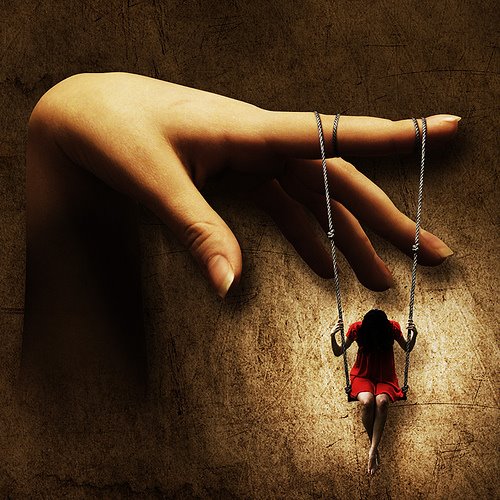 ΥΠΕΥΘΥΝΗ ΚΑΘΗΓΗΤΡΙΑ:ΜΠΖΙΩΤΗ ΑΝΑΣΤΑΣΙΑΜΑΘΗΤΡΙΕΣ:-ΦΡΙΔΕΡΙΚΗ ΚΟΥΤΣΟΥΛΙΩΤΑ                      -ΜΑΤΙΝΑ ΜΠΛΕΤΣΑ                      -ΦΩΤΕΙΝΗ ΝΑΚΟΥ                      -ΝΑΟΜΗ ΠΑΠΑΓΕΩΡΓΙΟΥ                     -ΙΩΑΝΝΑ ΤΣΙΟΥΚΡΑΠΕΡΙΕΧΟΜΕΝΑ1.Πρόλογος.2.Ηθεση της γυναίκας σήμερα.3.Ο ρόλος της γυναίκας στην αρχαιότητα.4.Η θέση της γυναίκας σε διάφορες κοινωνίες.5.Ιστορικη Αναδρομή6.Το Φεμινιστικό κίνημα.7.Μορφες βίας κατά των γυναικών.8.Καταπατηση των γυναικείων δικαιωμάτων.9.Ακτιβιστριες που αγωνίστηκαν για τα γυναικεία δικαιώματα.10.Ερευνητικο Μέρος εργασίας.11.Επίλογος.12.Βιβλιογραφια.             ΠΡΟΛΟΓΟΣ	Η ισότητα λόγω φύλου αναγνωρίζεται ως θεμελιώδες ανθρώπινο δικαίωμα. Τα δικαιώματα των γυναικών είναι ανθρώπινα δικαιώματα. Η πολιτική για την ισότητα πρέπει να διαποτίζει το σύνολο των πολιτικών. Αυτή είναι η επίσημη θέση. Ο 20ός αιώνας σημαδεύτηκε θετικά από τους αγώνες για την ισότητα των γυναικών στις αναπτυγμένες χώρες. Η ισότητα ανδρών και γυναικών περιβλήθηκε με το κύρος της συνταγματικής διάταξης, όπως και η ίση αμοιβή για ίση εργασία, ενώ η αναγνώριση των πολιτικών δικαιωμάτων των γυναικών έγινε κανόνας, επιτρέποντας έτσι στις γυναίκες να γίνουν ορατή και υπολογίσιμη πολιτική δύναμη. Χρειάστηκαν δεκαετίες έντονων γυναικείων αγώνων για να μπορέσουν οι Ελληνίδες να αποκτήσουν δικαίωμα ψήφου. Χρειάστηκαν δεκαετίες έντονων γυναικείων αγώνων για να μπορέσουν οι Ελληνίδες να αποκτήσουν δικαίωμα ψήφου.  Για πρώτη φορά ψήφισαν στις δημοτικές εκλογές της 11ης Φεβρουαρίου 1934. Εκλογικό δικαίωμα δεν δόθηκε σε όλες, αλλά μόνο σε όσες είχαν κλείσει τα 30 χρόνια και διέθεταν τουλάχιστον απολυτήριο Δημοτικού. Στους εκλογικούς καταλόγους της Αθήνας γράφτηκαν μόλις 2.655 κυρίες, από τις οποίες ψήφισαν τελικά μόνο 439.Επίσης η προστασία της μητρότητας διαπέρασε το θεσμικό πλαίσιο, ιδιαίτερα την εργατική νομοθεσίαΗ  ΘΕΣΗ  ΤΗΣ  ΓΥΝΑΙΚΑΣ ΣΗΜΕΡΑΜε το πέρασμα του χρόνου η εικόνα της γυναίκας έχει αλλάξει ουσιαστικά.  Η γυναίκα παλιότερα αντιλαμβανόταν τον εαυτό της ως λιγότερο δυναμικό και αυτόνομο, κυρίως λόγω του ότι ήταν υποχρεωμένη να παραμένει στο σπίτι και να μην εργάζεται, αλλά να ασχολείται μονάχα με την ανατροφή των παιδιών, με «τα του σπιτιού» και οι προσωπικές της ανάγκες έμπαιναν σε δεύτερη μοίρα. Έτσι ο άντρας ήταν αυτός ο οποίος είχε τη μεγαλύτερη ισχύ από οικονομικής άποψης και όχι μόνο. Ήταν αυτός που είχε το ρόλο του «θηρευτή» που διεκδικούσε το «θήραμά» του. Τα τελευταία χρόνια τα πράγματα έχουν μεταβληθεί και η θέση της γυναίκας έχει αλλάξει πάνω στην κοινωνική σκακιέρα.  Η γυναίκα πλέον εργάζεται, βγάζει τα δικά της χρήματα και δεν διστάζει να διεκδικήσει όλα όσα θέλει. Οι αλλαγές αυτές αποτυπώνονται καλύτερα στο θέμα του γάμου, και πιο συγκεκριμένα στο γεγονός ότι οι γυναίκες τα τελευταία χρόνια παντρεύονται σε όλο και μεγαλύτερη ηλικία. Προτεραιότητα γι’ αυτές δεν αποτελεί πάντα η οικογένεια , αλλά η επαγγελματική καταξίωση και η οικονομική ανεξαρτησία. Όσον αφορά στον άντρα, φαίνεται πως έχει χάσει πια το ρόλο του «κυνηγού» και στέκεται αμήχανος μπροστά στον καινούριο ρόλο της ανεξάρτητης και δυναμικής γυναίκας. Ο άντρας συχνά αισθάνεται αδύναμος  καθώς βλέπει ότι η γυναίκα μπορεί πλέον να τα βγάλει πέρα μόνη της και ότι δεν τον έχει τόσο μεγάλη ανάγκη. Η πραγματικότητα αυτή βρίσκεται σε πλήρη αντίθεση με την εικόνα που κυριαρχούσε στο παρελθόν όπου ο άντρας ήταν ο κυρίαρχος του παιχνιδιού. Στη σημερινή πραγματικότητα οι ισορροπίες είναι πολύ λεπτές, αφού συχνά οι σύζυγοι βρίσκονται σε ανταγωνιστική θέση.Ο ΡΟΛΟΣ ΤΗΣ ΓΥΝΑΙΚΑΣ ΤΗΣ ΑΡΧΑΙΟΤΗΤΑΣΣε ό,τι αφορά στην γυναίκα στην αρχαία Ελλάδα και όχι μόνο στην αθηναϊκή δημοκρατία  η πρώτη κύρια δυσκολία που αντιμετώπιζε ένα νεογέννητο κορίτσι ήταν να του επιτραπεί να ζήσει. Εξαρτάτο άμεσα από την απόφαση του πατέρα η έκθεση του νεογνού σε μια ερημική περιοχή, καθώς η γέννηση ενός θηλυκού μέλους θεωρείτο ανώφελο επιπρόσθετο έξοδο για τον οίκο, εφόσον μάλιστα σε ένα κατεξοχήν πατριαρχικό σύστημα κληρονομιάς δεν είχε τη δυνατότητα να διατηρήσει το οικογενειακό όνομα και συνεπώς τα οικογενειακά περιουσιακά στοιχεία Στο σπίτι ενός Αθηναίου πολίτη το μικρό κορίτσι μεγάλωνε με τη φροντίδα μιας τροφού και περνούσε το μεγαλύτερο μέρος του χρόνου του στα γυναικεία διαμερίσματα, την πεμπτουσία του γυναικείου χώρου, όπου συνήθως οι μητέρες μεγάλωναν τα παιδιά τους και ασχολούνταν με την υφαντική. Ωστόσο, η ενασχόληση της γυναίκας στην πραγματικότητα ήταν η διεύθυνση όλων των πρακτικών ζητημάτων του νοικοκυριού όπως τονίστηκε από τον Ησίοδο, ενώ αρκετούς αιώνες αργότερα ο Αριστοτέλης και ο Ξενοφών θεώρησαν το γάμο εμπορική συμφωνία. Από νομικής άποψης το σύστημα στην κλασική Αθήνα ήταν έτσι διαμορφωμένο ώστε η γυναίκα να είναι απαραίτητη μόνο για την εξασφάλιση της κληρονομιάς. Η γυναίκα δια βίου δεν είχε καμία εξουσία, ούτε καν στην ίδια της την ύπαρξη. Ο γάμος της δεν απαιτούσε τη συγκατάθεσή της και τα μόνα της αποκτήματα ήταν τα ενδύματα και τα κοσμήματά της. Πρακτικά περνούσε από την προστασία του ενός κυρίου ,του πατέρα, στον άλλο ,το σύζυγο, και αν ο πατέρας της πέθαινε χωρίς αρσενικό απόγονο, τότε ως επίκληρος έπρεπε να χωρίσει και να παντρευτεί τον αδελφό του πατέρα της, προκειμένου να εξασφαλιστεί η αρρενογραμμική διαδοχή. Η γυναίκα κατά την κλασική αρχαιότητα θεωρείτο βιολογικά και ψυχολογικά πλάσμα που δεν είχε την ικανότητα να ελέγξει τον εαυτό της και να αντισταθεί σε εξωτερικά ερεθίσματα, ανάμεσα στα οποία περιλαμβάνονται και τα συναισθήματα.Η ΓΥΝΑΙΚΑ ΣΤΗΝ ΕΠΙΚΗ ΠΟΙΗΣΗO Όμηρος, εκπρόσωπος του ηρωικού κυρίως έπους, όπως και ο Ησίοδος, εκπρόσωπος του διδακτικού κυρίως έπους, με το στίχο τους μετέφεραν εικόνες για τη θέση της γυναίκας σε ποικίλους ρόλους. Στους στίχους της Ιλιάδας ο Όμηρος παρουσιάζει την Ελένη να ασκεί αυτοκριτική, μετανοημένη για την εγκατάλειψη του συζυγικού οίκου και τα δεινά που προκάλεσε σε Αχαιούς και Τρώες. Παρόλο που η γυναίκα είχε δεινή θέση, σε αυτό το σημείο της αφήγησης περιβάλλεται με ένα κομμάτι της λάμψης του ηρωικού έπους. Η ΘΕΣΗ ΤΗΣ ΓΥΝΑΙΚΑΣ ΣΕ ΔΙΑΦΟΡΕΣ ΚΟΙΝΩΝΙΕΣΗ ΓΥΝΑΙΚΑ ΣΤΗ ΛΥΡΙΚΗ ΠΟΙΗΣΗΗ εικόνα της γυναίκας αλλάζει στη λυρική ποίηση. Φαίνεται, λοιπόν, πως οι γυναίκες του ηρωικού έπους είναι γυναίκες κοινωνιών που βρίσκονται σε εμπόλεμη κατάσταση. Η λυρική ποίηση από την πλευρά της αποδίδει περιφραστικά μια εικόνα υποκειμενική. Η λυρική μνήμη είναι εξατομικευμένη, στο βαθμό που παρουσιάζει την ατομική άποψη του ποιητή για το κοινωνικό γίγνεσθαι. Συνεπώς, είναι φυσικό το γεγονός πως αντλούμε μεγαλύτερη ποικιλία χαρακτήρων και εικόνων, στις οποίες η εικόνα της γυναίκας προσλαμβάνει είτε δηκτικό ή ερωτικό χαρακτήρα στις ποικίλες αποχρώσεις του.Η ΓΥΝΑΙΚΑ ΣΤΗ ΣΠΑΡΤΗΗ γυναικεία ελευθερία σε καμία άλλη πόλη του αρχαίου Ελληνικού Κόσμου δεν εκδηλώθηκε τόσο έμπρακτα, όσο στην Λακωνική Πολιτεία. Στη Σπάρτη, οι γυναίκες είχαν το αποκλειστικό προνόμιο, απ' όλες τις άλλες Ελληνίδες, να γυμνάζονται ισότιμα με τους άνδρες και να κυκλοφορούν άνευ περιορισμών. Όπως γνωρίζουμε, ευγονικές μέθοδοι ίσχυαν και ως προς τις γυναίκες, οι οποίες άπτονταν του καθορισμού της υγείας των γυναικών και της καταλληλότητας τους να φέρουν στον κόσμο υγιή παιδιά. Η ανατροφή των κοριτσιών εναπόκειτο στην κρίση και στη βούληση των γονέων τους, η μόνη δε υποχρέωσή τους ήταν να γυμνάζονται. Ουκ ολίγα κορίτσια, διακρίνονταν στο ακόντιο, στη ρίψη του δίσκου, στην πάλη, στο τρέξιμο και σε λοιπές αθλητικές δοκιμασίες, ενώ ενεργός ήταν η συμμετοχή τους, σε θρησκευτικά και καλλιτεχνικά δρώμενα. Η ΘΕΣΗ ΤΗΣ ΓΥΝΑΙΚΑΣ ΣΤΟ ΒΥΖΑΝΤΙΟΗ γυναίκα της βυζαντινής περιόδου ζούσε το μεγαλύτερο διάστημα της ζωής της στο σπίτι.. Κάποιες γυναίκες, αναλογικά ελάχιστες, αποκτούσαν και ευρύτερη μόρφωση. H κόρη μπορούσε να παντρευτεί από τα 12-13 χρόνια της. Για το γάμο της φρόντιζαν οι γονείς. Συχνά μάλιστα βοηθούσαν στην επιλογή του συζύγου οι προξενήτρες, που είχαν ως αμοιβή ποσοστά από την προίκα. Η θέση της συζύγου ήταν άσχημη. Οι χριστιανικές αρχές που καθόριζαν τις λειτουργίες της βυζαντινής κοινωνίας εξασφάλιζαν μία αξιοπρεπή ζωή στην παντρεμένη γυναίκα. Ανεξάρτητα από την κοινωνική τάξη όπου ανήκε ήταν οικοδέσποινα και κυρά. Η απόκτηση παιδιών την εξύψωνε.Η  ΘΕΣΗ ΤΗΣ ΓΥΝΑΙΚΑΣ ΣΤΟ ΜΕΣΑΙΩΝΑΣτα χρόνια της ελληνικής και ρωμαϊκής Αρχαιότητας η γυναίκα στερείται πλήρως πολιτικών δικαιωμάτων. Στους Νεότερους Χρόνους πρέπει να φτάσουμε στον 20ό αιώνα για να δοθεί στις γυναίκες δικαίωμα ψήφου. Στο Μεσαίωνα βλέπουμε τις γυναίκες να ψηφίζουν στις συνελεύσεις πόλεων και χωριών που καλύπτουν ένα ευρύ τμήμα της δυτικής Ευρώπης. Βεβαίως, στην εποχή αυτή δεν ψηφίζουν τα άτομα, αλλά οι οικογένειες, οι οποίες πράγματι εκπροσωπούνται συνήθως από τον άντρα. Όταν όμως αυτός αδυνατεί να συμμετάσχει στη διαδικασία (απουσία ή ασθένεια) ή έχει πεθάνει, τότε η οικογένεια εκπροσωπείται από τη γυναίκα.Η  ΘΕΣΗ ΤΗΣ ΓΥΝΑΙΚΑΣ ΣΤΗ ΘΡΗΣΚΕΙΑΣε γενικές γραμμές οι θρησκείες επικυρώνουν την υποδούλωση της γυναίκας σε όλες τις μορφές των κοινωνικών συστημάτων - δουλοκτητική, φεουδαρχική, καπιταλιστική. Η υποδούλωση και η καταπίεση υφίσταται και από την οικογένεια και από την κοινωνία. Η ανισότητα των δύο φύλων κυριαρχεί στον οικονομικό τομέα, στον πολιτικό, στον κοινωνικό, στον πολιτισμό, στη γλώσσα. Το γυναικείο πρόβλημα όμως δεν πρέπει να το τοποθετούμε έξω από το σύνολο των κοινωνικών προβλημάτων. Η γυναίκα στον καπιταλισμό θα εξακολουθεί να είναι πρόσφορο θύμα . Η αρχαία θρησκεία στο δουλοκτητικό σύστημα, όπως και ο χριστιανισμός και ο ισλαμισμός στη φεουδαρχία και στον καπιταλισμό, λειτουργούν ως  ιδεολογική νομιμοποίηση του υπάρχοντος συστήματος. 

Η ΘΕΣΗ ΤΗΣ ΓΥΝΑΙΚΑΣ ΣΤΗΝ ΚΟΙΝΩΝΙΑ ΤΟΥ ΙΣΛΑΜΟι ντόπιες – μουσουλμάνες συνήθως κυκλοφορούν με την αλμπάγια και την μπούρκα. Με απλά λόγια είναι μαυροφορεμένες, έχοντας μερικές καλυμμένα μόνο τα μαλλιά, μερικές καλυμμένο όλο το πρόσωπο εκτός από τα μάτια και μερικές που έχουνε καλυμμένα και τα μάτια. Οι περισσότερες γυναίκες έξω ντύνονται με κανονικά ρούχα. Υπάρχει όμως και μία μεγάλη αναλογία παντού μαυροφορεμένων γυναικών η οποία εξαρτάται από την περιοχή και το μέρος που βρίσκεστε. Για τις δυτικές γυναίκες υπάρχει κώδικας «σεβάσμιας» ενδυμασίας.Η  ΓΥΝΑΙΚΑ ΣΤΟ ΠΑΚΙΣΤΑΝΧαρακτηριστική για το θέμα μας είναι η κατάσταση στο Πακιστάν. Η θέση της γυναίκας στην οικογένεια και γενικότερα στην κοινωνία επιδεινώθηκε σημαντικά τα τελευταία χρόνια, παρόλο πού αρχηγός της χώρας είναι γυναίκα. Ίσως το γεγονός πώς μια μικρή ομάδα μορφωμένων γυναικών είναι στην κορυφή, συμβάλλει στην καταπίεση και την ασυνείδητη υποταγή των άλλων τόσο, ώστε να υπάρχει πραγματικός κίνδυνος για την κοινωνική ισορροπία.ΙΣΤΟΡΙΚΗ ΑΝΑΔΡΟΜΗΗ αλλαγή του θεσμικού πλαισίου για την κατοχύρωση των ανθρωπίνων δικαιωμάτων των γυναικών αποτελούσε και αποτελεί  έναν μόνο από τους στόχους μας.  To 1983 μαζί με τις άλλες γυναικείες οργανώσεις και μετά από αλλεπάλληλες πορείες, διαμαρτυρίες και πιέσεις πετύχαμε την αλλαγή του Οικογενειακού Δικαίου. Στις νομοπαρασκευαστικές επιτροπές συμμετείχαν τα μέλη μας Χρυσάνθη Λαϊου-Αντωνίου και Βιλελμίνη Γεωργιλά.  Παράλληλα συμβάλαμε αποφασιστικά  στη δημιουργία της Γενικής Γραμματείας Ισότητας με πρώτη Γ.Γραμματέα το  μέλος μας Χρυσάνθη Λαϊου – Αντωνίου. Το Νοέμβριο του 1986, στον απόηχο των μηνυμάτων και των κατευθυντηρίων γραμμών της Παγκόσμιας Συνδιάσκεψης του ΟΗΕ για τις γυναίκες  στο Ναϊρόμπι,  οργανώσαμε στην Αθήνα Συνέδριο της παγκόσμιας οργάνωσης  «Συνασπισμός Γυναικών για μια Αποτελεσματική Συνάντηση Κορυφής» με στόχο  τη συμβολή των γυναικών στην εδραίωση της παγκόσμιας ειρήνης. Μέσα από τη δράση αυτή προέκυψε το Κέντρο έρευνας και Δράσης για την Ειρήνη (ΚΕΔΕ). Ως μέλος της Ευρωπαϊκής  οικογένειας αντλούμε απ’ αυτήν δυνάμεις, ιδέες και δυνατότητες.  Έτσι, αποφασίσαμε την ένταξη της οργάνωσής μας – διατηρώντας στο ακέραιο την αυτονομία μας – στο Ελληνικό τμήμα του Ευρωπαϊκού Λόμπυ Γυναικών. Το 2004 συμμετέχουμε δια της Προέδρου μας Κ. Πανταζή, στην εθνική αντιπροσωπεία για τις  διαβουλεύσεις για το «Πεκίνο + 10», στην περιφερειακή συνάντηση Δυτικής, Κεντρικής και Ανατολικής Ευρώπης, ΗΠΑ, Καναδά , Βαλκανικών και Βαλτικών χωρών, Ρωσίας, Καζακστάν,  Γεωργίας και Ουκρανίας, στον ΟΗΕ της Γενεύης. Κατά την τριαντάχρονη και πλέον πορεία της η ΕΓΕ έχει να επιδείξει πολλά επιτεύγματα, τόσο σε πρακτικό όσο και σε θεωρητικό επίπεδο. Άνοιξε ένα δρόμο για όσες πιστεύουν ότι η ισότητα κατακτάται με αγώνες και έργα. Συνεχίζουμε τον αγώνα μας  γιατί η επιτασσόμενη από την ελληνική και κοινοτική νομοθεσία εξίσωση των δύο φύλων συνυπάρχει  με την κυρίαρχη, κατεστημένη νοοτροπία της ανισότητας.  Ιδιαίτερα σήμερα μέσα σε συνθήκες μεγάλης οικονομικής κρίσης,  που τα κεκτημένα με αγώνες δικαιώματα των γυναικών απειλούνται να ακυρωθούν.ΦΕΜΙΝΙΣΤΙΚΟ ΚΙΝΗΜΑΗ έννοια του κοινωνικού κινήματος είναι συνυφασµένηµε τις έννοιες της κυριαρχίας και της σύγκρουσης. Ένακοινωνικό κίνηµα συγκροτείται αµφισβητώνταςθεωρητικά και πρακτικά συγκεκριµένες κυρίαρχες σχέσεις και αναπόφευκτα, τις επωφελούμενες από αυτές κοινωνικές οµάδες.Στην περίπτωση του φεµινιστικού κινήµατος η βασική λογική που τίθεται σε αµφισβήτηση είναιη διαίρεση του κοινωνικού χώρου σε δηµόσιο και ιδιωτικό και, κυρίως, η αντιστοίχισή του µε τα δύο φύλα. Ο δηµόσιος χώρος της πολιτικής και της οικονοµίας αποδίδεται προνοµιακά στους άνδρες, ο ιδιωτικός της οικογένειας ανατίθεται στις γυναίκες.Οι γυναίκες δεν είναι άμοιρες αρετής και αξίας. Μόνο που οι αρετές τους συνδέονται άρρηκτα µε την ιδιωτική σφαίρα και άρα η αξία τους οφείλει να εκτιμάτε µε κριτήριο την ανταπόκρισή τους στις απαιτήσεις αυτού του χώρουΜΟΡΦΕΣ ΒΙΑΣ ΚΑΤΑ ΤΩΝ ΓΥΝΑΙΚΩΝΗ «αθέατη βία», όπως ονομάζεται η βία μέσα στο σπίτι, εξακολουθεί να αποτελεί ένα συχνό πρόβλημα για πολλές γυναίκες. Η κακοποίηση γυναικών είναι συχνότερη στις ηλικίες από 15 έως 54 ετών και παρατηρείται σε όλα τα κοινωνικοοικονομικά στρώματα. Στην Ελλάδα ποσοστό περίπου 6% των γυναικών ομολογούν πως έχουν υποστεί κάποιου είδους κακοποίηση ενώ στο σύνολο των χωρών της Ευρωπαϊκής Ένωσης μία στις πέντε γυναίκες υφίσταται, στη διάρκεια της ζωής της βιαιότητες που ασκούνται από τον σύζυγο ή τον σύντροφό της.Η βία κατά των γυναικών μέσα στην οικογένεια περιλαμβάνει προσβολές της σωματικής, ψυχικής, συναισθηματικής και κοινωνικής υπόστασης τους καθώς και οικονομική βία, με στόχο “την επιβολή ελέγχου”. Συγκεκριμένα μπορεί να πάρει τις εξής μορφές:Σωματική ΒίαΣεξουαλική Βία – ΒιασμόςΨυχολογική ΒίαΟικονομική ΒίαΗ σωματική βία περιλαμβάνει : σωματικές επιθέσεις με κτυπήματα, δαρμό, σπρωξίματα, γροθιές, χαστούκισμα, δάγκωμα, κλοτσιά, απειλή ότι θα χρησιμοποιήσει ή χρησιμοποιεί πράγματι ένα όπλο οποιασδήποτε μορφής.Η σεξουαλική βία περιλαμβάνει : εξαναγκασμός σε σεξ μαζί του παρά το γεγονός ότι αυτή δεν θέλει (βιασμός στο ζευγάρι, με ή χωρίς γάμο), σεξουαλική παρενόχληση, ασέλγεια.Παραδείγματα ψυχολογικής βίας : ο σύντροφός την ελέγχει, την παρακολουθεί, κατακρίνει τις σχέσεις της με άλλους ανθρώπους, ασκεί κριτική και για ασήμαντα πράγματα, την κατηγορεί συνεχώς για απιστία, την απομονώνει κοινωνικά από φίλους και συγγενείς, την εμποδίζει ή την αποθαρρύνει να εργάζεται ή να πηγαίνει σχολείο, την υποτιμά συστηματικά, την εκβιάζει ή την εξευτελίζει, θέλει να ελέγχει το πως ξοδεύει τα χρήματα της, καταστρέφει πράγματα που της ανήκουν ή για τα οποία ενδιαφέρεται ιδιαίτερα, την απειλεί ότι θα κάνει κακό στην ίδια ή στα παιδιά της και στα κατοικίδια ζώα που πιθανόν να υπάρχουν παραβιάζοντας με όλους αυτούς τους τρόπους τις ατομικές της ελευθερίες. Η ψυχολογική βία έχει ως αποτέλεσμα η γυναίκα να βιώνει μέσα της ταραχή, σύγχυση, τρόμο, αναστάτωση – τα ψυχολογικά αντίστοιχα του τραυματισμού.Η οικονομική εξάρτηση από το συχνά αποκαλούμενο ως «ισχυρό φύλο» αποτελεί επίσης βίαιη πράξη. Όταν ο σύντροφος απαιτεί τον απόλυτο έλεγχο των εσόδων και των εξόδων της γυναίκας και της αφαιρεί το δικαίωμα να διαχειρίζεται μόνη της τον μισθό της ή το μερίδιο που της αναλογεί από τα έσοδα  του σπιτιού, τότε η γυναίκα χάνει την αυτονομία της.ΚΑΤΑΠΑΤΗΣΗ ΤΩΝ ΓΥΝΑΙΚΕΙΩΝ ΔΙΚΑΙΩΜΑΤΩΝ Τα δικαιώματα των γυναικών καταπατούνται κατά κόρον στις χώρες της Μέσης Ανατολής και της Βoρείου Αφρικής. Γενικά σε αυτές τις χώρες η έννοια των ανθρωπίνων δικαιωμάτων είναι όρος άγνωστος και για τα δύο φύλα άλλα σαφώς την χειρότερη θέση την έχει το γυναικείο.ΑΠΑΓΟΡΕΥΣΗΟΔΟΓΗΣΗΣ 
Στη Σαουδική Αραβία οι γυναίκες απαγορεύεται να οδηγούν και οι άντρες δεν μπορούν να μεταφέρουν γυναίκες στο αυτοκίνητό τους, με τις οποίες δεν έχουν στενές οικογενειακές σχέσεις. Και η κυβέρνηση τώρα έχει το πρόβλημα του πως να μεταφέρει 367.000 κορίτσια στο σχολείο με τα ΜΜΜ, στα οποία σαφώς οδηγοί 
είναι μόνο άντρες.Διαζύγιο Σε πολλές χώρες μόνο οι σύζυγοι έχουν το δικαίωμα διαζυγίου. Οι γυναίκες αντιμετωπίζουν μια τελείως άνιση μεταχείριση στο συγκεκριμένο ζήτημα, βρίσκοντας μπροστά τους τεράστια νομικά και-οικονομικά-εμπόδια. Στο Λίβανο η γυναίκα δεν έχει δικαίωμα να ζητήσει διαζύγιο και ας υφίσταται συζυγική βία. Μόνο αν βρεθεί αυτόπτης μάρτυς για το περιστατικό και πάλι βλέπουμε.
Στην Αίγυπτο τελευταίως οι γυναίκες απέκτησαν το δικαίωμα διαζυγίου με τον όρο να αποποιηθούν όλων των οικονομικών δικαιωμάτων που απέκτησαν κατά τη διάρκεια του γάμου. Επίσης πρέπει να ξαναδώσουν πίσω το ποσό της προίκας. Με λίγα λόγια, πρέπει να εξαγοράσουν την ελευθερία τους.ΠΡΟΣΒΑΣΗ-ΣΤΗΝ-ΠΑΙΔΕΙΑ
Σε πολλά μέρη του Αφγανιστάν τα κορίτσια εγκαταλείπουν το σχολείο με το που θα μπουν στην εφηβεία. Κάποιοι από τους λόγους είναι πως απαγορεύεται σε άντρες να διδάσκουν κορίτσια που έχουν φτάσει στη συγκεκριμένη ηλικία.Δικαίωμα-στα-ταξίδια
Οι σύζυγοι στην Αίγυπτο και στο Μπαχρέιν μπορούν να δηλώσουν επίσημα την αντίρρησή τους στο να ταξιδέψουν οι γυναίκες τους στο εξωτερικό, και αυτό να γίνει δεκτό. Το ίδιο και στη Συρία. Στο Ιράκ, τη Λιβύη, την Ιορδανία το Μαρόκο, το Ομάν και την Υεμένη οι γυναίκες πρέπει να έχουν γραπτή δήλωση του συζύγου ότι τους επιτρέπει να ταξιδέψουν το εξωτερικό. Στη Σαουδική Αραβία οι γυναίκες πρέπει να έχουν γραπτή άδεια από τον κοντινότερο αρσενικό συγγενή για να φύγουν στο εξωτερικό ή να μετακινηθούν με δημόσια συγκοινωνία μέσα στο βασίλειο.
Κηδεμονία
Στο Μπαχρέιν οι δικαστές έχουν την απόλυτη εξουσία να αρνηθούν στις μητέρες την κηδεμονία των παιδιών τους.
Παιδοκτονία
Στην Κίνα με το καθεστώς του ενός παιδιού ανά οικογένεια, τα αγόρια είναι το ζητούμενο. Αν μια οικογένεια δεν προλάβει να κάνει έκτρωση και έχει την ¨ατυχία» να γεννήσει κορίτσι, τότε το παρατάει ή το εξαφανίζει με κάποιο τρόπο. ΑΚΤΙΒΙΣΤΡΙΕΣ ΠΟΥ ΑΓΩΝΙΣΤΗΚΑΝ ΓΙΑ ΤΗΝ ΑΠΟΚΤΗΣΗ ΤΩΝ ΓΥΝΑΙΚΕΙΩΝ ΔΙΚΑΙΩΜΑΤΩΝ1η Καμήλα Βαγιέχο, Χιλή:23χρονη πρόεδρος της Ένωσης Φοιτητών Πανεπιστημίου Χιλής και δυναμική κομμουνίστρια.                         2ηΛέιμαΓκμπόουι,Λιβερία: 40χρονη, βραβευμένη με Νόμπελ ειρήνης, ακτιβίστρια, η οποία αγωνίζεται για την ισότητα όλων των Αφρικανών γυναικών. 3ηΤαουακούλΚαρμάν,Υεμένη:33χρονη δημοσιογράφος και ακτιβίστρια, η οποία ίδρυσε τη μη κυβερνητική οργάνωση «Γυναίκες δημοσιογράφοι χωρίς αλυσίδες». Προσπάθησε να ανατρέψει το απολυταρχικό καθεστώς του Αλί Αμπντάλα Σάλεχ, συνελήφθη, φυλακίστηκε, αλλά απελευθερώθηκε και τιμήθηκε,με,Νόμπελ.ειρήνης.                                          4ηΜανάλ αλ Σαρίφ, Σαουδική Αραβία 33χρονη αγωνίστρια για τα γυναικεία δικαιώματα που υποστηρίζει: «αυτοκίνηση ίσον ανεξαρτησία για τις γυναίκες της Σαουδικής Αραβίας».                                      5ηΛούμπνα αλ Χουσεΐν, Σουδάν. 36χρονη δημοσιογράφος και ακτιβίστρια, η οποία συνελήφθη επειδή φορούσε παντελόνι.                                      6ηΣαρίν Εμπαντί, Ιράν. Στα 28 της (1975) έγινε η πρώτη δικαστίνα στο Ιράν και στα 32 της υποβιβάστηκε σε γραμματειακή θέση λόγω της Ιρανικής-Επανάστασης.                                               7η Άβα Παπαθεοφίλου,Σοβέτο:Δασκάλα σε σχολείο της ελληνικής παροικίας, ιδρύτρια του κέντρου πολιτισμικών ανταλλαγών CΙΡ, γαλούχησε δασκάλους εθελοντές. Έδωσε έμπνευση και κίνητρα στα μικρά παιδιά, στις δασκάλες και στους γονείς.   8η Ανγκ Σαν Σου Κι, Βιρμανία, νομπελίστρια    πολιτικός. Ησου Κι προέρχεται από πολιτική οικογένεια. ΕΡΕΥΝΗΤΙΚΟ ΜΕΡΟΣ ΕΡΩΤΗΜΑΤΟΛΟΓΙΟΓια το ερευνητικό μέρος της εργασίας μας, δημιουργήσαμε  το αυτοσχέδιο ερωτηματολόγιο .Μοιράσαμε το ερωτηματολόγιο αυτό σε 100 μαθητές από τους οποίους τα 63 ήταν κορίτσια και τα 37 αγόρια. Μείναμε πολλοί ικανοποιημένοι από τα αποτελέσματα και παρατηρήσαμε ότι οι σημερινοί νέοι είναι πολύ επιεικής με τις γυναίκες και την τήρηση των δικαιωμάτων τους.ΕΡΩΤΗΜΑΤΟΛΟΓΙΟ ΓΙΑ ΤΑ       ΓΥΝΑΙΚΕΙΑ ΔΙΚΑΙΩΜΑΤΑ ΦΥΛΟ:       ⁫KOΡΙΤΣΙ                     ⁫ ΑΓΟΡΙ 1.Πιστεύετε ότι πρέπει να υπάρχει  ισότητα μεταξύ των δυο φύλων;   ⁫ ΝΑΙ    ⁫ ΟΧΙ2.Αν ναι πιστεύετε ότι αυτή η ισότητα ισχύει στις μέρες μας;             ⁫ Πάρα Πολύ                       ⁫ Πολύ                    ⁫ Αρκετά                    ⁫ Λίγο                    ⁫ Καθόλου                                                                                                                                                                                                                                                                                   3.Πιστεύετε ότι η γυναίκα πρέπει να εμπλέκεται                            σε θέματα πολιτικής;           ⁫ ΝΑΙ    ⁫ ΟΧΙ 4.Πιστεύετε ότι η γυναίκα έχει τις ίδιες ευκαιρίες                          μόρφωσης µε τον άντρα;    ⁫ ΝΑΙ    ⁫  ΟΧΙ 5. Τα επαγγέλματα διακρίνονται σε ανδρικά και γυναικεία;                          ⁫ ΝΑΙ    ⁫  ΟΧΙ 6. Πιστεύετε ότι η γυναίκα έχει τις ίδιες ευκαιρίεςγια εργασία µε τον άντρα;   ⁫  ΝΑΙ   ⁫ ΟΧΙ 7. Αν όχι ποιος ευθύνεται; ⁫ Το φύλο      ⁫ Οι απόψεις της  κοινωνίας      ⁫ Η ανωτερότητα του άντρα       ⁫ Άλλοι λόγοι  8.Η ύπαρξη παιδιών εμποδίζει την επαγγελματική                                                                                                                                                                              σταδιοδρομία της γυναίκας;    ⁫ ΝΑΙ    ⁫ ΟΧΙ 9. Πιστεύετε ότι η εκκλησία έχει επηρεάσει                               τις απόψεις σας για τη θέση της γυναίκας;          ⁫ ΝΑΙ      ⁫ ΟΧΙ                                                                                                 10.Υπάρχει ισότητα μέσα στο σπίτι σας;   ⁫ ΝΑΙ       ⁫ ΟΧΙ                                                                                                                                              11.Εργάζονται και οι δυο γονείς;  ⁫ ΝΑΙ         ⁫ ΟΧΙ12.Ποιος ασχολείται  µε τις δουλείες                                   του σπιτιού;  ⁫ Πατέρας  ⁫  Μητέρα                     ⁫  Παιδιά    ⁫ Όλοι                                                                                                                                                                                                                                    13.Ποιος ασχολείται  µε τα οικονομικά του σπιτιού;                                        ⁫ Πατέρας   ⁫ Μητέρα   ⁫ Και οι δυο                                                                                       14.Ποιος ασχολείται  µε την ανατροφή των παιδιών;       ⁫ Πατέρας   ⁫ Μητέρα   ⁫ Και οι δυο15. Ποιος από τους 2 γονείς έχει πρωταρχικό ρολό  (ποιος λαμβάνει αποφάσεις);                                         ⁫ Πατέρας   ⁫ Μητέρα   ⁫ Και οι δυο                                                                                                                                                                               16. Ποιος πιστεύετε ότι πρέπει είναι ο ρόλος της γυναίκας σήμερα ;                                                                                  ⁫ Νοικοκυρά- Μητέρα     ⁫ Εργαζομένη- Μητέρα                                                                        ⁫ Πολύπλευρη προσωπικότητα  µε πολλούς   ρόλους    ΒΙΒΛΙΟΓΡΑΦΙΑΛ.ΜΟΥΣΟΥΡΗ «ΓΥΝΑΙΚΑ ΚΑΙ ΑΠΑΣΧΟΛΗΣΗ» , ΑΘΗΝΑ 1993Π.ΤΡΙΓΑΖΗΣ «ΟΙ ΠΟΛΙΤΕΣ ΑΠΑΙΤΟΥΝ» , ΑΘΗΝΑ  1997ΜΑΡΞ ΕΓΚΕΛΣ-ΛΕΝΙΝ «ΓΙΑ ΤΟ ΓΥΝΑΙΚΕΙΟ ΖΗΤΗΜΑ», ΑΘΗΝΑ 1987ΕΛΕΝΗ ΒΑΡΙΚΑ «Η ΕΞΕΓΕΡΣΗ ΑΡΧΙΖΕΙ ΑΠΟ ΠΑΝΤΑ», ΑΘΗΝΑ 1981UNESCΟ «ΤΟ ΔΙΚΑΙΩΜΑ ΝΑ ΕΙΣΑΙ ΑΝΘΡΩΠΟΣ», ΑΘΗΝΑ 1968Bικιπαιδεια « Η ΓΥΝΑΙΚΑ ΣΤΗΝ ΠΟΛΙΤΙΚΗ ΖΩΗ»Βικιπαιδεια «Η ΚΟΙΝΩΝΙΚΗ ΔΙΑΣΤΡΩΜΑΤΩΣΗ ΚΑΙ Η ΙΣΟΤΗΤΑ» Βικιπαιδεια «Η ΘΡΗΣΚΕΙΑ ΚΑΙ Η ΓΥΝΑΙΚΑ»ΕΓΚΥΚΛΟΠΑΙΔΕΙΑ «ΠΑΠΥΡΟΣ ΛΑΡΟΥΣ»